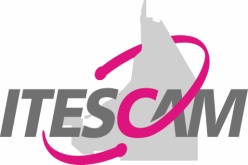 PROGRAMA INSTITUCIONAL DE FOMENTO AL MEJORAMIENTO PROFESIONAL PARTICULAR DEL PERSONAL ACADEMICO.PROYECTO PERSONAL DE MEJORAMIENTO PROFESIONAL 2015.NOMBRE DEL ACADEMICO:GRUPO DISCIPLINARIO Y/O CUERPO ACADÉMICO AL QUE PERTENECE________________________________________________________________________ASIGNATURAS QUE IMPARTE:_____________________________________________________________________________________________________________________________________________________________________________________________ACTIVIDAD(ES) QUE FORMA(N) PARTE DEL PROYECTO PERSONAL:_____________________________________________________________________________________________________________________________________________________________________________________________METAS:_____________________________________________________________________________________________________________________________________________________________________________________________INSTRUMENTO DE EVALUACION DEL CUMPLIMIENTO DE LA META:______________________________________________________________________________________________________________________________CALENDARIZACION DEL EJERCICIO DEL PROYECTO* Se anotará el monto y fecha estimados en caso de no poder prever con exactitud estos datos.*El periodo para la programación de gastos será de ENERO A DICIEMBRE 2015.* La información exacta (presupuesto o cotización) de las actividades deberá entregarse a  de Planeación dentro de los 20 días naturales anteriores a su inicio.ATENTAMENTE___________________________Nombre del AcadémicoCONCEPTOMONTO*FECHA*OBSERVACIONES